       МИНИСТЕРСТВО                     ТАТАРСТАН РЕСПУБЛИКАСЫ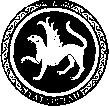  ОБРАЗОВАНИЯ И НАУКИ                        МӘГАРИФ ҺӘМ ФӘН РЕСПУБЛИКИ ТАТАРСТАН                                       МИНИСТРЛЫГЫ            ПРЕСС-СЛУЖБА                                      МАТБУГАТ ҮЗӘГЕ           ул. Кремлевская, д. 9, г. Казань, 420111                                                     Кремль урамы, 9 нчы йорт, Казан шәһәре, 420111Тел.: (843) 294-95-29, (843) 294-95-30, e-mail: monrt@yandex.ru, monrt90@yandex.ruВопросы развития инновационной инфраструктуры профессионального образования республики обсудят в Зеленодольском районе12 августа 2015 года в Зеленодольске руководители учреждений среднего, высшего, дополнительного профессионального образования, начальники отделов и управлений образования муниципальных районов Республики Татарстан, руководители промышленных предприятий в рамках заседания секции августовского совещания обсудят вопросы развития инновационной инфраструктуры профессионального образования. В рамках секции участникам будет презентован проект центра компетенций и подготовки кадров по применению высоких технологий в области автоматизации технологических процессов и производств на базе Зеленодольского механического колледжа. В этот же день состоится торжественное открытие самого ресурсного центра. Кроме того, участники секции посетят лицей-интернат для одаренных детей им. П.А. Кирпичникова и познакомятся с работой учебно-методического центра ОАО «ПО «Завод им. Серго». В ходе работы пленарного заседания секции будут подписаны соглашения с руководителями ресурсных центров, создаваемых в 2015 году. Так же состоится церемония награждения руководителей лучших учреждений профессионального образования по итогам прошедшего учебного года. 
Пленарное заседание республиканского августовского совещания работников образования и науки с участием врио Президента Республики Татарстан Рустама Минниханова и первого заместителя министра образования и науки Российской Федерации Натальи Третьяк запланированное ранее на 18 августа переносится на 21 августа. Тема августовского педсовета: «Современное образование: новые стратегические ориентиры - новые решения».